مهندسی نرم‌افزار را تعریف کنید؟طبقه بندی نرم‌افزارها را نام ببرید؟ (بر اساس کاربرد توضیح دهید)علل پیدایش بحران نرم‌افزار چیست؟تعریف سیستم و سه فاز اصلی در تولید یک نرم‌افزار چیست؟سه عامل کلیدی که مدیر توسط آنها یک Base جهت ساخت یک نرم‌افزار با کیفیت به مجری ارائه می‌کند را نام ببرید؟مدل فرآیند نرم‌افزار چه مفهومی دارد؟ حلقه مراحل توسعه و ارائه نرم‌افزار را بکشید؟مدل آبشاری را با توضیح هر بخش شرح دهید؟دلیل تغییر در هنگام نگهداری؟سه مشخصه‌ای که در فاز طراحی برآنان تاکید می‌شود؟مدل نمونه سازی در چه مواقعی مفید است؟ توضیح دهید.مدل Rad را توضیح دهید؟ نمودار آن و شرح جزییات نمودار را بیان کنید.معایب و محاسن مدل نمونه سازی و Rad را بیان کنید؟شرح مدل آفزایشی + رسم الگو و محاسن آن را بیان کنید؟مدل اسپیرال بر چه اساسی است آن را شرح دهید + شکل نمودارکلی و ریسک‌های این روش را نام ببرید؟تکنیک‌های نسل چهارم (4GT) را شرح دهید؟ترکیب الگو‌های مختلف مدل‌های فرآیند به چه صورتی خواهد بود؟تحلیل گرسیستم چه کسی است؟برنامه نویس با تحلیل گر سیستم چه تفاوتی دارد؟شرایط و رده‌های تحلیلگر را بیان کنید؟اصول اساسی برای توسعه یک سیستم موفق چیست؟محرک و عامل اصلی همه پروژه‌ها سه چیز است.آنها را نام ببرید و توضیح دهید؟چهار مرحله چرخه کلاسیک توسعه نرم‌افزار را نام ببرید؟فاز‌های روش کلاسیک را شرح دهید؟سه ایده‌ای که همه متدولوژی‌ها بر اساس آنها پایه گذاری شده‌اند را توضیح دهید؟تکنیک‌های Fact Finding را نام ببرید و شرح دهید؟مزایا و معایب مشاهده چیست؟ مزایا و معایب مصاحبه را بیان کنید؟ و انواع مصاحبه و مزایا و معایب پرسشنامه چیست؟نکاتیکه در مصاحبه باید پرهیز و توجه شود را بیان کنید؟چه درصدی از اطلاعات ردوبدل شده بین طراح و مصاحبه شونده به علائم صورت و بدن مربوط است؟Use Case را تعریف کنید؟ Actor به چه کسی گفته می‌شود؟ آیا فقط انسان یک Actor خواهد بود؟بر اساس مراحل سه گانه شناسایی و مستند سازی، موارد کاربری برداشت وجه از یک ATM را بررسی کنید؟هدف از مدل سازی فرآیند چیست؟نتیجه مدل سازی فرآیند چه مدلی است؟ چه نمونه‌هایی استخراج خواهد شد؟ این نمودار شامل چه اجزا و نماد‌هایی است؟در مورد "موجودیت خارجی"و "جریان داده" باید به چه نکاتی توجه شود؟خطاهای موجود در DFD  زیر را نام ببرید؟مفاهیم زیر را تعریف کنید:Black hole چیست؟Miracle چیست؟Grey hole چیست؟نکات مهم در رسم DFD‌ها را بیان کنید؟فرق DFD با فلوچارت چیست؟سیستم مکانیزه مطب پزشک را با جزییات رسم کنید. مشخص کنید هر یک از پردازه‌ها چه کارهایی باید انجام دهند، ورودی‌ها و خروجی‌ها را نشان دهید.انواع DFD‌های قابل حصول را توضیح دهید؟ (بر اساس روش SSADM )در رسم DFD منطقی چه مراحلی طی میشود (چه نکاتی باید رعایت شوند) ویژگی نماد‌های DFD در DFD منطقی .در فرآیند خرید یک مشتری و محاسبه قیمت توسط صندوق ، DFD  منطقی و فیزیکی را رسم کنید؟تکنیک‌های موجود برای شرح پردازه‌های جزیی را توضیح دهید؟دریافت وجه و ارائه نوبت برای تاریخ مشخص را با زبان انگلیسی ساخت یافته شرح دهید؟برای بیرون رفتن و شرایط جوی، جدول تصمیم گیری را رسم کنید؟ (+بهینه کردن)دو راه اصلی بهینه کردن اندازه جدول تصمیم را نام ببرید؟ERD مخفف چیست؟ تعریف دقیق و علمی آن چیست؟کلید کاندید و اصلی را تعریف کنید؟رابطه دوتایی یا سه تایی یعنی چه؟ مثال‌های از یکتایی  تا n  تایی بیاورید.رابطه یک به یک یا یک به N یعنی چه؟ برای هر یک مثالی بیاورید و برای هریک جدول‌هایش را طراحی کنید.سه روش برای تهیه یا استخراج مدل رابطه‌ای بیان کنید؟وابستگیکارکردی یعنی چه؟ مثالی بزنید.انواع نرمال سازی را با ذکر مثال توضیح دهید؟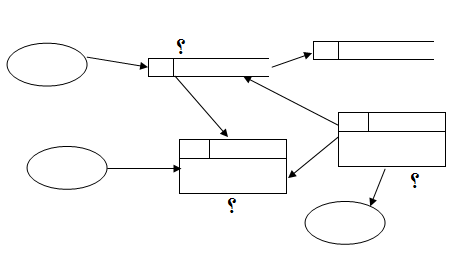 